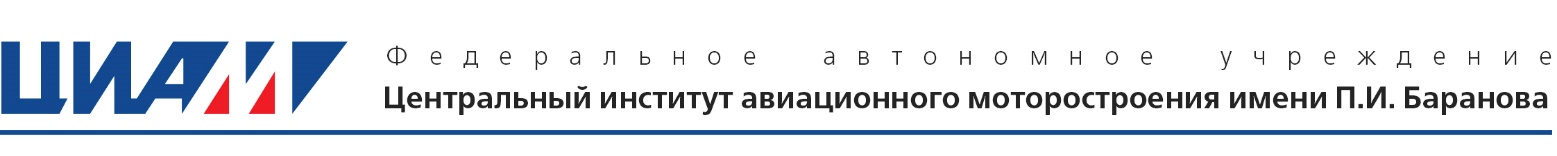 УТВЕРЖДАЮЗаместитель генерального директора по науке – Председатель научно-методического совета по аспирантуре ФАУ «ЦИАМ им. П.И. Баранова»,д.т.н., с.н.с.____________________А.И. ЛаншинПРОГРАММА ВСТУПИТЕЛЬНОГО ЭКЗАМЕНА В АСПИРАНТУРУ ПО ФИЛОСОФИИСпециальности:Рассмотрена и одобрена на заседании научно-методического совета по аспирантуреПротокол № 19 от 14 сентября 2022 г.Москва, 2022Философия, круг ее проблем. Структура, функции философии.Мир философии. Материнское лоно философии. Рождение философии. Философия в контексте духовного опыта. Состав философского знания. Стратегии философствования. Трансформации философии. Что может и что не может философия как духовно-практический феномен.Современная научно-философская картина мира.Онтология как учение о бытии. Единство мира и его многообразие. Атрибуты. Модусы бытия. Субстанция и субстрат. Бытие и сущее. Сущность и существование. Типология картин мира. Современная научно-философская картина мира. Образование синтетического типа реальности: антропо-социо-техно-натурный комплекс.Сущность, структура, функции, генезис сознания.Психика. Предпосылки возникновения. Мозг и психика. Психофизический параллелизм и его критика. Чувственность. Характер эмоциональной сферы. Физиологический субстрат. Ощущение. Восприятие. Представление. Сознание. Целеполагание. Субъективный образ объективного мира. Сознание и самосознание. Феноменология сознания. Структура сознания. Язык и речь. Образное и понятийное мышление. Бессознательное.Познание: сущность, предпосылки, условия эффективности.Гносеология как наука. Взаимоотношение с психологией, логикой, медициной, этнологией, кибернетикой, социологией, культурологией, антропологией, языкознанием. Познавательное отношение. Субъект. Объект. Начало познания. Феномен знания. Композиция знания. Типология знания. Наука как знание. Природа истины. Критерии истины. Истина и ценность. Наука как специфическая форма духовного производства.Понятие науки. Знание. Деятельность. Социальный институт. Академическая система. НТР. Корпус науки. Содержание и границы науки. Архитектоника науки. Ареалы науки. Прогресс науки. Научные революции и смена типов рациональности. Наука и будущее человечества.Социальное бытие.Становление человека. Человек как биосоциокультурное существо. Факторы, стадии антропосоциогенеза. Человек в системе социальных связей. Понятие общества. Системность социальной реальности. Социум как динамичная система. Уровни социального бытия. Человеческие общности. Социальное пространство и время. Понятие. Структура. Формы. Циклы и ритмы. Социальные институты и отношения. Власть. Собственность. Иерархия. Подчинение. Принуждение. Дифференциация и интеграция. Кооперация. Отчуждение. Семья. Брак. Социальная стратификация. Народ и личность. Герой и толпа. Гений и масса. Теория элит. Социальное действие. Социальные цели, ценности, идеалы. Социальная трансформация. Социальные технологии и апологии. Реформа. Инновация. Революция. Предпосылки, пути социального прогресса. Проблемы войны и мира.Духовная жизнь общества.Сущность, особенности духовной жизни общества. Место духовности в развитии общества, Материальная и духовная культура. Многообразие цивилизаций. Диалог культур: Восток, Запад.  Самобытность и традиционность культур. Межнациональные конфликты и общечеловеческие ценности. Религия в современном мире. Духовные и практически-духовные формы человеческого роста.Смысл человеческого бытия.Ценностные регулятивы человеческой деятельности. Индивид, личность, индивидуальность. Судьба и жизненный путь. Жизненный мир личности. Коммуникация. Эгология.Глобалистика (основные проблемы)Предпосылки возникновения общепланетарных проблем. Динамика взаимодействия общества и природы. Социальная составляющая глобальных проблем. Философия и научное знание в исследовании глобальных проблем. Проблема пределов роста.Глобальные проблемы современности и будущее человечества.Человечество в техногенную эру. Стратегии научно-технического развития на пути к новому экологическому сознанию.Рекомендуемая литератураа) основная литература (учебники и учебные пособия)Спиркин А.Г. Философия: учебник. 2-е изд. М.: Гардарики, 2009.Философия: учеб. для вузов / под общ. ред. В.В. Миронова. М.: Норма, 2008.Введение в философию / Учебное пособие для вузов / Авт. колл.: Фролов И.Т. и др. 4-е изд., перераб. и доп. М.: Культурная революция, Республика, 2007. Ильин В.В. Философия: учебник. В 2 т. Ростов н/ Д.: Феникс, 2006.Ильин В.В., Лебедев С.А. Философия. Курс лекций. М.: Эксмо, 2011.Ловецкий Г.И. Философия как способ познания истины и рационализации знания: монография в двух частях. Часть 1. Философия как наука. М.: изд-во МГТУ им. Н.Э. Баумана, 2011.Ловецкий Г.И. Философия как способ познания истины и рационализации знания: монография в двух частях. Часть 2. Философия как метанаука. М.: Изд-во МГТУ им. Н.Э. Баумана, 2011.Философия в системе культуры: Учеб. Пособие. Ч. II: Современная научно-философская картина мира / Под ред. В.В. Ильина. М.: Изд-во МГТУ им. Н.Э. Баумана, 2001.Философия в системе культуры: Учеб. пособие для вузов / под ред. В.В. Ильина. Калуга: Изд-во «Полиграф-Информ», 2004.б) дополнительная литератураАврелий Августин. Исповедь. Пётр Абеляр. История моих бедствий. М.: Ренессанс, 1992.Антология мировой философии: В 4т. Т.1. М.: Мысль, 1980.Аристотель. Соч.: В 4т. Т.1-4. М.: Мысль, 1976-1983.Барулин В.С. Социальная жизнь общества. М.: Изд-во МГУ, 1987.Бердяев Н.А. Философия свободы. Смысл творчества. М.: Мысль, 1989.Беркли Дж. Сочинения. М.: Мысль, 1978.Вебер М. Избранные произведения. М.: Прогресс, 1990.Витгенштейн Л. Логико-философский трактат. М.: Прогресс, 1958.Гайденко П.П. Научная рациональность и философский разум. М.: АСТ, 2003.Гадамер И.Г. Истина и метод. М.: Мысль, 1988.Гегель Г.В.Ф. Энциклопедия философских наук. М.: Мысль, 1974.Глобальные проблемы и общечеловеческие ценности. М.: Мысль, 1990.Голдстейн М., Голдстейн И. Как мы познаём. М.: Мысль, 1984.Голубинцев В.О, Данцев А.А., Любченко В.С. Философия для технических вузов / Под. ред. В.В. Ильина. Ростов н/Д: Феникс, 2001.Губин В., Некрасова Е. Философская антропология: Очерки истории и теории. М.: Университетская книга, 2000.Гулыга А.В. Кант. М.: Мол. Гвардия, 1977.Декарт Р. Сочинения: В 2т. Т.1-2. М.: Мысль, 1989.Диоген Лаэртский. О жизни, учениях, изречениях знаменитых философов. М.: Мысль, 1976.Начальник сектора 8000-03 «Аспирантура»       ________________ Е.В. ДжамайСОГЛАСОВАНО:Заведующий кафедрой философии МГТУ им. Н.Э. Баумана, д.филос.н., профессор   ______________  В.Ю. Ивлев1.1.9«Механика жидкости, газа и плазмы»1.3.14«Теплофизика и теоретическая теплотехника»2.5.14«Прочность и тепловые режимы летательных аппаратов»2.5.15«Тепловые, электроракетные двигатели и энергоустановки летательных аппаратов»